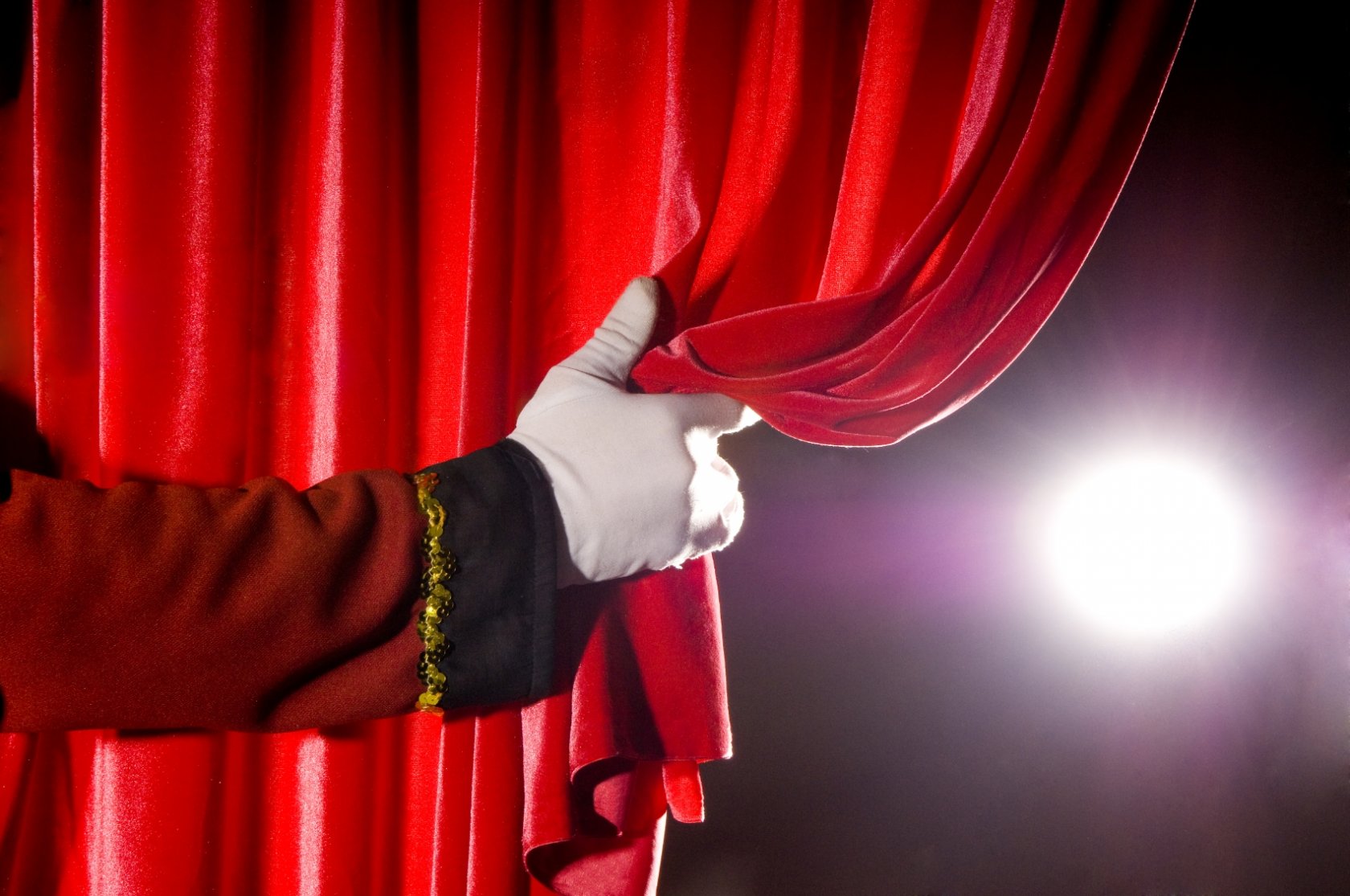 Министерство образования и науки Пермского краяКраевое государственное автономное профессиональное образовательное учреждение «Пермский техникум промышленных и информационных технологий»МЕТОДИЧЕСКАЯ РАЗРАБОТКА Тема: «ПЬЕСА КАК ЛИТЕРАТУРНАЯ ОСНОВА ДЛЯ СЦЕНИЧЕСКОГО ПРЕДСТАВЛЕНИЯ» (на основе сравнительно-сопоставительного анализа пьес  А.П. Чехова «Вишневый сад» и  А.Н Островского «Гроза») Зональный (территориальный) этап Краевого конкурса «Учитель года -2018» , номинация «Педагог профессионального образованияАвтор: Каменева Мария ВикторовнаПреподаватель русского языка и литературы2018Методическая разработка урока по теме  «Пьеса как литературная основа для сценического представления» (на основе сравнительно-сопоставительного анализа пьес  А.П. Чехова «Вишневый сад» и  А.Н Островского «Гроза»).Составитель: Каменева Мария Викторовна – преподаватель русского языка и литературы Краевого государственного автономного профессионального образовательного учреждения «Пермский техникум промышленных и информационных технологий».  	В методической разработке представлены материалы урока  разработанного в рамках участия в зональном (территориальном) этапе Краевого конкурса «Учитель года -2018» , номинация «Педагог профессионального образования» по дисциплине «Литература» по теме «Пьеса как литературная основа для сценического представления». Разработка состоит из пояснительной записки, технологической карты урока, конспекта урока, и приложений. ОГЛАВЛЕНИЕ1.	ПОЯСНИТЕЛЬНАЯ ЗАПИСКА	42.	ТЕХНОЛОГИЧЕСКАЯ КАРТА УРОКА	103. КОНСПЕКТ УРОКА	15ПРИЛОЖЕНИЕ 1	19ПРИЛОЖЕНИЕ 2	31ПРИЛОЖЕНИЕ 3	34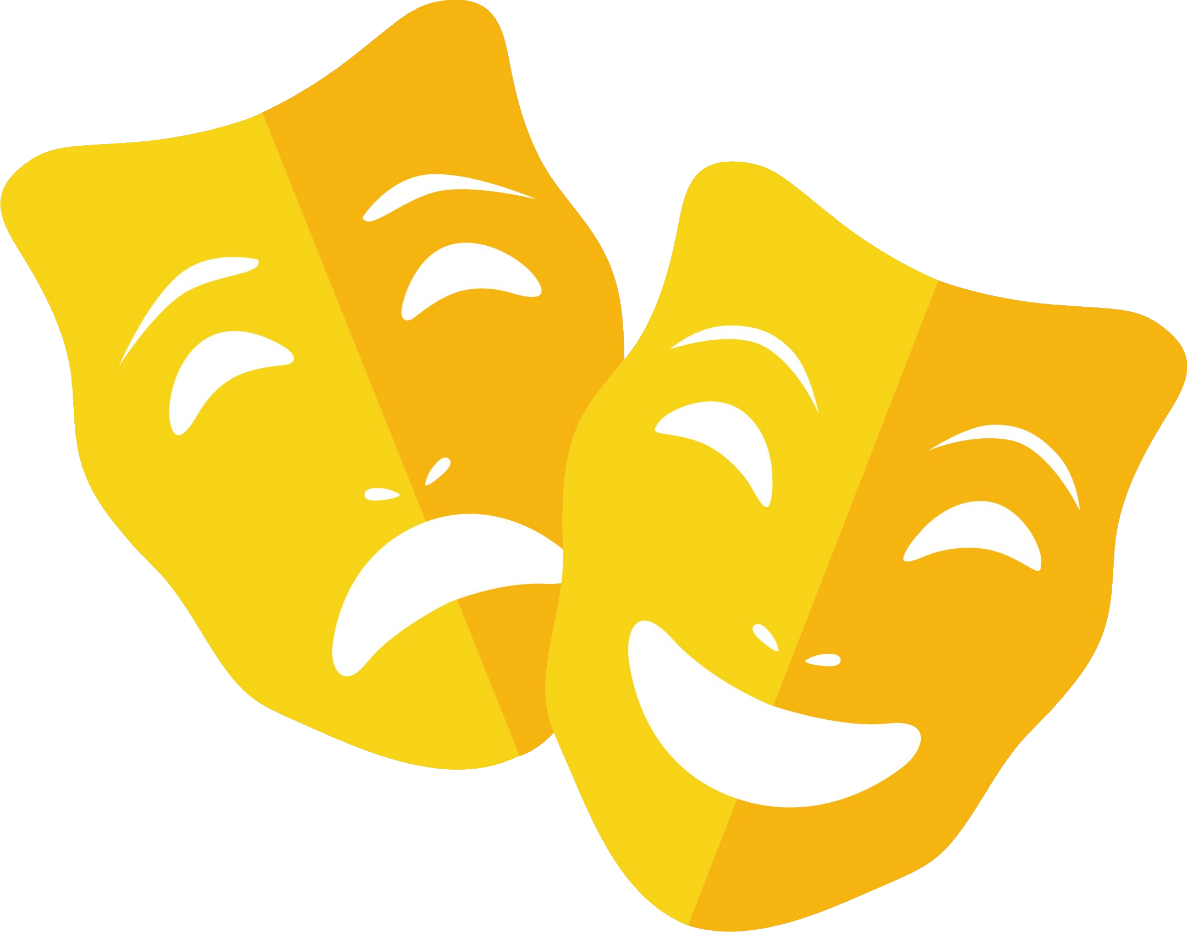 ПОЯСНИТЕЛЬНАЯ ЗАПИСКАУрок по теме  «Пьеса как литературная основа для сценического представления» разработан по общеобразовательной дисциплине  «Литература»,  изучаемой в пределах освоения основной профессиональной образовательной программы подготовки квалифицированных рабочих, служащих.  Форма проведение урока – практическая работа с элементами изучения нового материала. Цели урока: Обучающие: обучение анализу  пьесы как формы литературного произведения и определение ее обусловленности для сценического представления на основе сопоставительного анализа пьес А.Н. Островского «Гроза» и А.П.Чехова «Вишневый сад»,  и работе над портретом героев литературно произведения. Воспитательные: способствовать формированию умения сотрудничать в микрогруппах; воспитание умения выражать свое отношение к литературным героям. Развивающие: способствовать формированию навыков публичного выступления; развитие аналитических и творческих способностей, ассоциативного мышления; развитие умений самостоятельно находить ответы на поставленные вопросы. Задачи урока: Создать условия для формирования навыков умения ориентироваться в пьесе как литературной форме.Организовать работу в группе для выполнения общего задания.Создать условия для самостоятельной, ответственной, творческой деятельности.Создать условия для формирования навыков умения анализировать текст, используя приемы смыслового чтения и критического мышления.В процессе проведения урока используются следующие методы и приемы, взятые из опыта работы Унгер Е.В. « Формирование ключевых компетенций  на уроках литературы на основе технологии «Развитие критического мышления через чтение и письмо» и Сметанниковой Н.Н. «Описание стратегий смыслового чтения».           1.  «Вызов» – ассоциация через показ слайдовРабота в группе.Ролевая игра.Прием «зигзаг».«Продвинутая лекция» - текст с пропусками .Анализ текста.Самостоятельный выход на понятие.Беседа.Индивидуальное выступление.Прием –«мозайка».Сравнительно-сопоставительный анализ .Формы работы: фронтальная, групповая, индивидуальная. Тип урока: комбинированный с элементами частично - поискового метода. Обеспечение урока: технические средства: мультимедиа - проектор; виды дидактического материала: тексты произведений А.Н. Островского «Гроза» и А.П.Чехова «Вишневый сад»,  рабочая тетрадь для работы обучающихся; учебный кабинет, проектор, ПК, колонки, магнитная доска. Оформление доски: портреты А.Н. Островского и А.П.Чехова, запись темы урока.  Время урока: 30 минутУрок разработан на основе деятельностного   подхода. Задания, выполняемые на уроке, направлены на формирование следующих универсальных учебных действий:Доброжелательное отношение к окружающим.Позитивная моральная взаимооценка. Умение вести диалог на основе равноправных отношений и взаимного уважения и принятия.Умение принимать познавательную цель, сохранять ее при выполнении учебных действий, регулировать весь процесс их выполнения и четко выполнять требования познавательной задачиУмение общаться и взаимодействовать с партнерами по совместной деятельности или обмену информацией. Умение организовывать и планировать учебное сотрудничество с учителем и сверстниками. Работать в группе.Умение выбирать смысловые единицы текста и устанавливать отношения между ними. Определять основную и второстепенную информацию.Планируемые  результаты:Личностные:способность к речевому самоконтролю; оцениванию устных и письменных высказываний с точки зрения языкового оформления, эффективности достижения поставленных коммуникативных задач; готовность и способность к самостоятельной, творческой и ответственной деятельности; способность к самооценке на основе наблюдения за собственной речью, потребность речевого самосовершенствования;Предметные:сформированность навыков различных видов анализа литературных произведений;владение умением анализировать текст с точки зрения наличия в нем явной и скрытой, основной и второстепенной информации;владение навыками анализа художественных произведений с учетом их жанрово-родовой специфики; осознание художественной картины жизни, созданной в литературном произведении, в единстве эмоционального личностного восприятия и интеллектуального понимания; Метапредметные:умение понимать проблему, выдвигать гипотезу, структурировать материал, подбирать аргументы для подтверждения собственной позиции, выделять причинно-следственные связи в устных и письменных высказываниях, формулировать выводы; владение всеми видами речевой деятельности: аудированием, чтением (пониманием), говорением, письмом;владение языковыми средствами – умение ясно, логично и точно излагать свою точку зрения, использовать адекватные языковые средства; использование приобретенных знаний и умений для анализа языковых явлений на межпредметном уровне; применение навыков сотрудничества со сверстниками.Урок включает в себя следующие этапы:     Подготовительный этап перед началом проведения урока  - т.к. деятельность на уроке совершается в микрогруппах, то предварительно обучающиеся самостоятельно разделились на четыре микрогруппы  по своему выбору. 1.Организационный – на этом этапе преподаватель приветствует студентов группы, настраивает на работу. Для привлечения внимания студентов к теме, содержанию урока предлагается просмотр слайд-фильма и через ассоциации, возникшие после просмотра, происходит выход на тему, преподаватель ставит перед обучающимися цель и задачи занятия, знакомит с раздаточным материалом и с листами оценки. 2. Основной этап – представляет собой два отделения, в первом из которых обучающиеся выступают в роли литературоведов. Изучают литературные понятия, анализируя литературный материал: афиши пьес, ремарки, относящиеся к изучаемым героям и их репликам, реплики, характеризующие героев  (Приложение 1) , работая в рабочей тетради  и заполняя пропуски в тексте после изученного материала и его анализа. Текст представляет собой раскрытие понятия. Всего четыре микрогруппы у каждой свое понятие и у каждого члена микрогруппы свой герой, представленный в понятии (афиша, ремарка, реплика – самохарактеристика, реплика – характеристика). Задача обучающихся, познакомившись с героями и проанализировав роль понятия, используемого для характеристики героя, выйти на общее понимание предложенного понятия. Почему оно необходимо в пьесе, как в литературной форме (Приложение 2)  Затем во время «антракта» происходит перемещение групп и изменение состава  для работы во втором отделении, где обучающиеся применяют изученное на практике, составляя цитатные портреты с помощью предложенного литературного материала. (Приложение 3). Далее, сравнивая образы на экране, выходят на понятие интерпретация, что позволяет с одной стороны, определить авторскую точку зрения, которая является основополагающей, с другой – понимать, что у режиссера есть свое виденье пьесы.  После каждого отделения обучающимися производится взаимооценка работы в группе.3. Заключительный этап –  рефлексия, обсуждение достигнутых целей  подведение итогов. Обучающиеся суммируют полученные баллы за работу в двух отделениях, что является их оценкой за урок.3. КОНСПЕКТ УРОКАОрганизационный этап П.: Приветственное слово. Настрой студентов на работу: П. Внимание, на экран. (просмотр слайд-фильма, намекающего на театр). Скажите, пожалуйста, какие ассоциации вызвал у вас этот слайд-фильм.С. ТеатрП.Как вы думаете, почему я на уроке литературы говорю о театре?С. Спектакли ставят по произведениям, в частности пьесы ставят на подмостках театров.П. Действительно, литература непосредственно связана с театром, благодаря прежде всего пьесам, так как их форма наиболее удобна для сцены, не зря это литературное произведение создано специально для сценического представления. А еще 2018 год назван годом театра, почему бы и нам не отдать дань театру. Итак, занавес открывается, и работа над темой урока начинается. Тема нашего урока - Пьеса как литературная основа для сценического представления. Цель: определить, чем же так хороша пьеса для спектакля, благодаря каким компонентам она так выигрышна для постановок в театре.Скажите, пожалуйста, как вы понимаете слова А.Н. Островского, которые сегодня послужили эпиграфом к нашему уроку: «Публика ходит в театр смотреть хорошее исполнение хороших пьес, а не самую пьесу, пьесу можно и прочесть».С. Спектакль помогает нам представить того или иного героя, помогает нам понять, что хотел сказать автор, через сцену можно ощутить эмоции.П. Я с вами полностью согласна, все это происходит, благодаря особой форме пьесы, ее структуре.1.2 Постановка задачей для первого отделения урока: П. Наша с вами задача – поработать над понятиями, которые являются ее основополагающими. В первом отделении урока предлагаю вам побыть в роли литературоведов, изучая пьесы разных веков и разных авторов. Вашему вниманию представлены пьесы «Гроза» А.Н. Островского – великого драматурга 19 века и «Вишневый сад» А.П. Чехова не менее известного драматурга по большей степени начала 20 века. Ваша задача, не углубляясь в тонкости содержания, найти то общее, что связывает эти пьесы, несмотря на различие временных рамок и авторов. Каждая из микрогрупп, на которые вы поделены, будет работать над предложенным понятием и в конце отделения оценивать свою работу по критериям, представленным в листах самооценки, они лежат у вас на столах. Далее у каждого из вас есть рабочая тетрадь, которая должна заполняться по ходу урока, раздаточный материал, выданный на группу, с которым вы будете работать и произведения. Ваша задача внимательно изучить понятие, с помощью раздаточного материала и используя глоссарий. Основной этап урока – первое отделениеП. Откройте, пожалуйста, первую страницу пьесы, что вы видите?С. Действующие лица. П. Молодцы! Первая группа будет работать над понятием афиша. Проанализируйте афиши обеих пьес, уделяя особое внимание выделенным персонажам. Определите общее и заполните текст с пропусками, представленный  в рабочей тетради.П. Внимание на экран. Прочитайте, пожалуйста, фразу. Чего в ней не хватает?С. Пунктуационных знаков.П. Что дают нам пунктуационные знаки?С. Эмоциональную окрашенностьП.  А сейчас? Что повлияло именно на такое прочтениеС. Ремарки. П. Украшением чего являются ремарки?С.РепликП. Понятия, над которыми будем работать: афиша, ремарка, реплика- самохарактеристика, реплика- характеристика. Изучая персонажа, а у каждого в микрогруппе он свой, попытайтесь от конкретного текста выйти к общему понятию, и посовещавшись заполнить текст с пропусками для того, чтобы потом поведать изученное одногруппникам. На работу отводится 4 минуты.Итак, вы поработали над понятиями, анализируя персонажей: Лопахина, Кабаниху, Дикого, Раневскую. Какие можете сделать выводы. Выступает группа, изучающая афишу, остальные группы, внимательно слушают и следят по тексту.С. Читают текст с пропускамиП. Следующая группа - ремаркаС. Читают текст с пропускамиП. Следующая группа – реплики – самохарактеристикиС. Читают текст с пропускамиП. Молодцы, если есть какие-то дополнения – высказывайте, пожалуйста. И последняя группа – реплика – характеристика.С. Читают текст с пропусками.П. Вы уже изучили четыре основные понятия, которые лежат в основе пьесы как литературного произведения. П. Итак, в вашем лексиконе появилось четыре новых определения: ремарка, афиша, реплика-самохарактеристика, реплика- характеристика. Первое отделение подошло к концу, предлагаю заглянуть в лист оценки вашего соседа в микрогруппе, обменяться по часовой стрелке и оценить его работу по заданным критериям. С. ОцениваютП. А сейчас антракт. Пожалуйста, ребята, работающие над понятиями с конкретным героем Лопахин – объединитесь, тоже самое выполните те, кто работал с героями Дикой, Раневская, Кабаниха. Сделать это необходимо оперативно. Не забудьте захватить с собой свои рабочие материалы. (выдаю портреты)С. Перемещаются в другие группы.П. Началось второе отделение. Перед вами портреты. Данные портреты актеров в образах Раневской, Кабанихи, Дикого и Лопахина, представьте себе, созданы молодыми режиссерами-постановщиками - вами. А я не верю вашему образу. Докажите, благодаря чему у вас получились такие образы. Составьте, пожалуйста, цитатный портрет героев с помощью литературных характеристик, соответствующих данному портрету, используя те понятия, над которыми работали в первом отделении, буквально пару минут. В рабочей тетради маркером выделите то, что соответствует данному портрету из афиши, ремарки, реплики, реплики-самохарактеристики. Что у вас получилось.С. Выступают с ответами.П. Молодцы! Справились с заданием! А сейчас обратите, пожалуйста, внимание на экран. Скажите, что общего между этими портретами. Что помогло вам выявить это. А какой из образов вам ближе? С.отвечаютП. Я с вами соглашусь, как у режиссера, так и у нас читателей и зрителей возникает перед глазами свой образ. Но в любом случае интерпретация  занимает вспомогательное положение, на первом же, благодаря всем понятиям, нами сегодня изученным, передается авторская позиция, что является основой в литературе. Итак, мы с вами выявили, что пьеса является основой как литературного произведения, созданной специально для сценического искусства. Но мы с вами поработали не над всеми понятиями, дома продолжите работу в тетрадях, выполняя задания. Вашему вниманию представлены такие понятия, как действие, художественное время и художественное пространство.П. А сейчас у вас еще есть минутка, оценить соседа в этой  микрогруппе, опять по часовой стрелке обменяйтесь и проставьте оценки. Ваши программки с баллами у вас на руках. Я думаю, стоит поаплодировать друг другу за проделанную работу.  Если у вас в сумме от 9 до 12 и выше баллов – это отлично, если 7- 9 – это хорошо. Считаю, что все справились с работой! ПРИЛОЖЕНИЕ 1 Литературные материалы, представляющие афишу – характеристику героев при первом знакомстве с пьесой (для первой микрогруппы), на выделенных персонажей обратить особое внимание.Александр Островский «Гроза». Драма в пяти действияхЛица:Савел Прокофьевич Дико́й, купец, значительное лицо в городе .Борис Григорьевич, племянник его, молодой человек, порядочно образованный.Марфа Игнатьевна Кабанова (Кабаниха), богатая купчиха, вдова.Тихон Иваныч Кабанов, ее сын.Катерина, жена его.Варвара, сестра Тихона.Кулигин, мещанин, часовщик-самоучка, отыскивающий перпетуум-мобиле.Ваня Кудряш, молодой человек, конторщик Дикова.Шапкин, мещанин.Феклуша, странница. Глаша, девка в доме Кабановой.Барыня с двумя лакеями, старуха 70-ти лет, полусумасшедшая. Городские жители обоего пола.Действие происходит в городе Калиново, на берегу Волги, летом. Между 3 и 4 действиями проходит 10 дней.Антон Чехов «Вишневый сад». Комедия в 4-х действияхДействующие лицаРаневская Любовь Андреевна, помещица. Аня, ее дочь, 17 лет. Варя, ее приемная дочь, 24 лет. Гаев Леонид Андреевич, брат Раневской. Лопахин Ермолай Алексеевич, купец. Трофимов Петр Сергеевич, студент. Симеонов-Пищик Борис Борисович, помещик. Шарлотта Ивановна, гувернантка. Епиходов Семен Пантелеевич, конторщик. Дуняша, горничная. Фирс, лакей, старик 87 лет. Яша, молодой лакей. Прохожий. Начальник станции. Почтовый чиновник. Гости, прислуга. Действие происходит в имении Л. А. Раневской.Литературный материал – ремарки, подборки реплик с ремарками, где ремарки играют особое значение (для второй микрогруппы)Ремарки к репликам ЛопахинаЛопахин. На сколько же это опоздал поезд? Часа на два, по крайней мере. (Зевает и потягивается.) Я-то хорош, какого дурака свалял! Нарочно приехал сюда, чтобы на станции встретить, и вдруг проспал... Сидя уснул. Досада... Хоть бы ты меня разбудила.Лопахин (прислушивается). Нет... Багаж получить, то да се... Лопахин (заглядывает в дверь и мычит). Ме-е-е... (Уходит.)Лопахин. Через три недели увидимся. (Целует Любови Андреевне руку.) Пока прощайте. Пора. (Гаеву.) До свиданция. (Целуется с Пищиком.) До свиданция. (Подает руку Варе, потом Фирсу и Яше.) Не хочется уезжать. (Любови Андреевне.) Ежели надумаете насчет дач и решите, тогда дайте знать, я взаймы тысяч пятьдесят достану. Серьезно подумайте.Я купил! Погодите, господа, сделайте милость, у меня в голове помутилось, говорить не могу... (Смеется.)  Вишневый сад теперь мой! Мой! (Хохочет.) Боже мой, господи, вишневый сад мой! Скажите мне, что я пьян, не в своем уме, что все это мне представляется... (Топочет ногами.)Дикой - ремаркиДикой (посмотрев на Бориса). Провались ты! Я с тобой и говорить-то не хочу, с езуитом. (Уходя.) Вот навязался! (Плюет и уходит.)Дикой. Ишь ты, замочило всего. (Кулигину.) Отстань ты от меня! Отстань! (С сердцем.) Глупый человек!Дикой (гордо). Все суета!Дикой (с гневом). Ну, еще что?Дикой (топнув ногой). Какое еще там елестричество! Ну, как же ты не разбойник! Гроза-то нам в наказание посылается, чтобы мы чувствовали, а ты хочешь шестами да рожнами какими-то, прости господи, обороняться.Ремарки к репликам Кабановой (Кабанихи)Кабанова. Не слыхала, мой друг, не слыхала, лгать не хочу. Уж кабы я слышала, я бы с тобой, мой милый, тогда не так заговорила. (Вздыхает.) Ох, грех тяжкий! Вот долго ли согрешить-то! Разговор близкий сердцу пойдет, ну и согрешишь, рассердишься. Нет, мой друг, говори что хочешь про меня. Никому не закажешь говорить: в глаза не посмеют, так за глаза станут.Кабанова (совершенно хладнокровно). Дурак! (Вздыхает.) Что с дураком и говорить! Только грех один!Кабанова. То-то же! (Уходит.)Кабанова (строго). Ломаться-то нечего! Должен исполнять, что мать говорит. (С улыбкой.) Оно все лучше, как приказано-то.Кабанова (строго). Ну, ну, говори, коли уж начала.^ Катерина. И все-то десять ночей я гуляла... (Рыдает.)Ремарки к репликам РаневскойЛюбовь Андреевна (радостно, сквозь слезы). Детская!Любовь Андреевна. Детская, милая моя, прекрасная комната... Я тут спала, когда была маленькой... (Плачет.) И теперь я как маленькая... (Целует брата, Варю, потом опять брата.) А Варя по-прежнему все такая же, на монашку похожа. И Дуняшу я узнала... (Целует Дуняшу.)Любовь Андреевна. Ненаглядная дитюся моя. (Целует ей руки.) Ты рада, что ты дома? Я никак в себя не приду.Любовь Андреевна (смеется). Ты все такая же, Варя. (Привлекает ее к себе и целует.) Вот выпью кофе, тогда все уйдем.Любовь Андреевна. Неужели это я сижу? (Смеется.) Мне хочется прыгать, размахивать руками. (Закрывает лицо руками.) А вдруг я сплю! Видит бог, я люблю родину, люблю нежно, я не могла смотреть из вагона, все плакала. (Сквозь слезы.) Однако же надо пить кофе. Спасибо тебе, Фирс, спасибо, мой старичок. Я так рада, что ты еще жив.Любовь Андреевна. Я не могу усидеть, не в состоянии... (Вскакивает и ходит в сильном волнении.) Я не переживу этой радости... Смейтесь надо мной, я глупая... Шкафик мой родной... (Целует шкаф.) Столик мой.Любовь Андреевна (испуганно). Да вы с ума сошли!Любовь Андреевна (нежно). Иди, иди... Родные мои... (Обнимая Аню и Варю.) Если бы вы обе знали, как я вас люблю. Садитесь рядом, вот так.Любовь Андреевна. Минут через десять давайте уже в экипажи садиться... (Окидывает взглядом комнату.) Прощай, милый дом, старый дедушка. Пройдет зима, настанет весна, а там тебя уже не будет, тебя сломают. Сколько видели эти стены! (Целует горячо дочь.) Сокровище мое, ты сияешь, твои глазки играют, как два алмаза. Ты довольна? Очень?Литературный материал – реплики – самохарактеристики, подборка реплик, характеризующих самого говорящего (для третьей микрогруппы).Реплики Дикого, характеризующие его.Дикой. А кто ж мне запретит!Дикой. Ну, и, значит, нечего разговаривать. Что я, под началом, что ль, у кого?Дикой. Ну так что ж, что я воин? Ну что ж из этого?Дикой. Ну, значит, они и должны мне покоряться. А то я, что ли, покоряться стану!Дикой. Понимаю я это; да что ж ты мне прикажешь с собой делать, когда у меня сердце такое! Ведь уж знаю, что надо отдать, а все добром не могу. Друг ты мне, и я тебе должен отдать, а приди ты у меня просить -- обругаю. Я отдам, отдам, а обругаю. Потому, только заикнись мне о деньгах, у меня всю нутренную разжигать станет; всю нутренную вот разжигает, да и только; ну, и в те поры ни за что обругаю человека.Дикой. Да что ты ко мне лезешь со всяким вздором! Может, я с тобой и говорить-то не хочу. Ты должен был прежде узнать, в расположении ли я тебя слушать, дурака, или нет. Дикой. Отчет, что ли, я стану тебе давать! Я и поважней тебя никому отчета не даю. Хочу так думать о тебе, так и думаю. Для других ты честный человек, а я думаю, что ты разбойник, вот и все. Что ж ты, судиться, что ли, со мной будешь? Так ты знай, что ты червяк. Захочу -- помилую, захочу -- раздавлю.Реплики Кабановой (Кабанихи), ее характеризующие.Кабанова. Если ты хочешь мать послушать,сделай так, как я тебе приказывала.Кабанова. Хоть бы то-то помнили, сколько матери болезней от детей переносят.Кабанова. Мать стара, глупа; ну, а вы, молодые люди, умные, не должны с нас, дураков, и взыскивать.Кабанова. Ведь от любви родители и строги-то к вам бывают, от любви вас и бранят-то, все думают добру научить. И пойдут детки-то по людям славить, что мать ворчунья, что мать проходу не дает, со свету сживает. А сохрани господи, каким-нибудь словом снохе' не угодить, ну и пошел разговор, что свекровь заела совсем.Кабанова. Знаю я, знаю, что вам не по нутру мои слова, да что ж делать-то, я вам не чужая, у меня об вас сердце болит. Кабанова. Что ты сиротой-то прикидываешься? Что ты нюни-то распустил? Ну какой ты муж? Посмотри ты на себя! Станет ли тебя жена бояться после этого?Кабанова. Как зачем бояться! Как зачем бояться! Да ты рехнулся, что ли? Тебя не станет бояться, меня и подавно. Какой же это порядок-то в доме будет?  Видишь ты, какой еще ум-то у тебя, а ты еще хочешь своей волей жить.Кабанова (одна). Молодость-то что значит! Смешно смотреть-то даже на них! Хорошо еще, у кого в доме старшие есть, ими дом-то и держится, пока живы. Что будет, как старики перемрут, как будет свет стоять, уж и не знаю. Ну, да уж хоть то хорошо, что не увижу ничего. Кабанова. Ты не осуждай постарше себя! Они больше твоего знают. У старых людей на все приметы есть. Старый человек на ветер слова не скажет.Кабанова. Что на шею-то виснешь, бесстыдница! Не с любовником прощаешься! Он тебе муж -- глава! Аль порядку не знаешь? В ноги кланяйся!Реплики Лопахина, характеризующие егоЛопахин Отец мой, правда, мужик был, а я вот в белой жилетке, желтых башмаках. Со свиным рылом в калашный ряд... Только что вот богатый, денег много, а ежели подумать и разобраться, то мужик мужикомЛопахин. Ваш брат, вот Леонид Андреич, говорит про меня, что я хам, я кулак Мой отец был крепостным у вашего деда и отца, но вы, собственно вы, сделали для меня когда-то так много, что я забыл все и люблю вас, как родную... больше, чем родную.Лопахин. Мой папаша был мужик, идиот, ничего не понимал, меня не учил, а только бил спьяна, и все палкой. В сущности, и я такой же болван и идиот. Ничему не обучался, почерк у меня скверный, пишу я так, что от людей совестно, как свинья.Лопахин. Знаете, я встаю в пятом часу утра, работаю с утра до вечера, ну, у меня постоянно деньги свои и чужие, и я вижу, какие кругом люди. Надо только начать делать что-нибудь, чтобы понять, как мало честных, порядочных людей. Не смейтесь надо мной! Если бы отец мой и дед встали из гробов и посмотрели на все происшествие, как их Ермолай, битый, малограмотный Ермолай, который зимой босиком бегал, как этот самый Ермолай купил имение, прекрасней которого ничего нет на свете. Я купил имение, где дед и отец были рабами, где их не пускали даже в кухню.. Приходите все смотреть, как Ермолай Лопахин хватит топором по вишневому саду, как упадут на землю деревья! Настроим мы дач, и наши внуки и правнуки увидят тут новую жизнь... Лопахин. Я все болтался с вами, замучился без дела. Не могу без работы, не знаю, что вот делать с руками; болтаются как-то странно, точно чужие.Лопахин. Я весной посеял маку тысячу десятин и теперь заработал сорок тысяч чистого. А когда мой мак цвел, что это была за картина! Так вот я, говорю, заработал сорок тысяч и, значит, предлагаю тебе взаймы, потому что могу. Зачем же нос драть? Я мужик... попросту.Реплики Раневской, ее характеризующиеЛюбовь Андреевна. Я не могу усидеть, не в состоянии... (Вскакивает и ходит в сильном волнении.) Я не переживу этой радости... Смейтесь надо мной, я глупая... Шкафик мой родной... (Целует шкаф.) Любовь Андреевна (глядит в окно на сад). О, мое детство, чистота моя! В этой детской я спала, глядела отсюда на сад, счастье просыпалось вместе со мною каждое утро, и тогда он был точно таким, ничто не изменилось. (Смеется от радости.) Весь, весь белый! О, сад мой! После темной, ненастной осени и холодной зимы опять ты молод, полон счастья, ангелы небесные не покинули тебя.Любовь Андреевна. Нет у меня денег, голубчик.Любовь Андреевна (глядит в свое портмоне). Вчера было много денег, а сегодня совсем мало. Бедная моя Варя из экономии кормит всех молочным супом, на кухне старикам дают один горох, а я трачу как-то бессмысленно.Любовь Андреевна. Дачи и дачники — это так пошло, простите.Любовь Андреевна. О, мои грехи... Я всегда сорила деньгами без удержу, как сумасшедшая, и вышла замуж за человека, который делал одни только долги. Муж мой умер от шампанского,— он страшно пил,— и на несчастье я полюбила другого, сошлась, и как раз в это время,— это было первое наказание, удар прямо в голову,— вот тут на реке... утонул мой мальчик, и я уехала за границу, совсем уехала, чтобы никогда не возвращаться, не видеть этой реки... Купила я дачу возле Ментоны, так как он заболел там, и три года я не знала отдыха ни днем, ни ночью; больной измучил меня, душа моя высохла. А в прошлом году, когда дачу продали за долги, я уехала в Париж, и там он обобрал меня, бросил, сошелся с другой, я пробовала отравиться... Так глупо, так стыдно... И потянуло вдруг в Россию, на родину, к девочке моей... (Утирает слезы.) Господи, господи, будь милостив, прости мне грехи мои! Не наказывай меня больше! (Достает из кармана телеграмму.) Получила сегодня из Парижа... Просит прощения, умоляет вернуться... (Рвет телеграмму.) Словно где-то музыка. (Прислушивается.)Любовь Андреевна. Минут через десять давайте уже в экипажи садиться... (Окидывает взглядом комнату.) Прощай, милый дом, старый дедушка. Пройдет зима, настанет весна, а там тебя уже не будет, тебя сломают. Сколько видели эти стены! (Целует горячо дочь.) Сокровище мое, ты сияешь, твои глазки играют, как два алмаза. Ты довольна? Очень?Любовь Андреевна. О мой милый, мой нежный, прекрасный сад!.. Моя жизнь, моя молодость, счастье мое, прощай!.. Прощай!..Литературный материал – реплики других героев, характеризующие изучаемого героя (для четвертой микрогруппы).Реплики других персонажей, характеризующие Дикого.Кудряш. Ему везде место. Боится, что ль, он кого! Достался ему на жертву Борис Григорьич, вот он на нем и ездит. 
Ш а п к и н. Уж такого-то ругателя, как у нас Савел Прокофьич, поискать еще! Ни за что человека оборвет.  Кудряш. Пронзительный мужик!Кудряш. Как с цепи сорвался! 
 Ш а п к и н. Унять-то его некому, вот он и воюет!Кудряш. У него уж такое заведение. У нас никто и пикнуть не смей о жалованье, изругает на чем свет стоит. "Ты, -- говорит, -- почему знаешь, что я на уме держу? Нешто ты мою душу можешь знать? А может, я приду в такое расположение, что тебе пять тысяч дам". Вот ты и поговори с ним! Только еще он во всю свою жизнь ни разу в такое-то расположение не приходил. Кудряш. Кто ж ему угодит, коли у него вся жизнь основана на ругательстве? А уж пуще всего из-за денег; ни одного расчета без брани не обходится. Другой рад от своего отступиться, только бы унялся. А беда, как его поутру кто-нибудь рассердит! Целый день ко всем придирается.Кудряш. Да нешто убережешься! Попал на базар, вот и конец! Всех мужиков переругает. Хоть в убыток проси, без брани все-таки не отойдет. А потом и пошел на весь день. Шапкин. Одно слово: воин! 
Кудряш. Еще какой воин-то!Кабанова. Да кому ж там воевать-то? Ведь ты один только там воин-то и есть.Кабанова. Уж немало я дивлюсь на тебя: столько у тебя народу в доме, а на тебя на одного угодить не могут.Кабанова. Нет над тобой старших, вот ты и куражишься.Кабанова. Ты, коли видишь, что просить у тебя чего-нибудь хотят, ты возьмешь да нарочно из своих на кого-нибудь и накинешься, чтобы рассердиться; потому что ты знаешь, что к тебе сердитому никто уж не пойдет.Кулигин. Силы у вас, ваше степенство, много; Реплики, характеризующие Кабанову (Кабаниху).Кудряш. Ну, да Кабаниха хоть, по крайности, все под видом благочестия!Кабанов. Да как же я могу, маменька, вас ослушаться!Варвара (про себя). Не уважишь тебя, как же!Кабанов. Я, кажется, маменька, из вашей воли ни на шаг.Катерина. Ты, Тиша, скорей приходи, а то маменька опять браниться станет.Кулигин. Ханжа, сударь! Нищих оделяет, а домашних заела совсем.Варвара (про себя). Нашла место наставления читать.Кабанов. Да мы об вас, маменька, денно и нощно бога молим, чтобы вам, маменька, бог дал здоровья и всякого благополучия и в делах успеху.Кабанов. Думайте как хотите, на все есть ваша воля;Кабанов. А теперь поедом ест, проходу не дает.Варвара. С маменькой сидят запершись. Точит она его теперь, как ржа железо.Варвара. Вот она ему теперь надает приказов, один другого грозней, да потом к образу  побожиться заставит, что все так точно он и сделает, как приказано.Кабанов. Да не разлюбил, а с этакой-то неволи от какой хочешь красавицы жены убежишь! Да как знаю я теперича, что недели две никакой грозы надо мной не будет, кандалов этих на ногах нет, так до жены ли мне?Реплики других персонажей, характеризующие ЛопахинаЛюбовь Андреевна. Что ж, Варя, я буду очень рада. Он хороший человек.Пищик. Человек, надо правду говорить... достойнейший...Любовь Андреевна. Что же ты сердишься, Варя? Он дразнит тебя Лопахиным, ну что ж? Хочешь— выходи за Лопахина, он хороший, интересный человек. Не хочешь — не выходи; тебя, дуся, никто не неволит...Трофимов. Знаешь, мы, пожалуй, не увидимся больше, так вот позволь мне дать тебе на прощанье один совет: не размахивай руками! Отвыкни от этой привычки — размахивать. И тоже вот строить дачи, рассчитывать, что из дачников со временем выйдут отдельные хозяева, рассчитывать так — это тоже значит размахивать... Как-никак, все-таки я тебя люблю. У тебя тонкие, нежные пальцы, как у артиста, у тебя тонкая, нежная душа...Реплики других персонажей, характеризующие РаневскуюЛопахин (прислушивается).Любовь Андреевна прожила за границей пять лет, не знаю, какая она теперь стала... Хороший она человек. Легкий, простой человек.Любовь Андреевна, как сейчас помню, еще молоденькая, такая худенькая, подвела меня к рукомойнику, вот в этой самой комнате, в детской. «Не плачь, говорит, мужичок, до свадьбы заживет...»Аня. Мне вдруг стало жаль мамы, так жаль, я обняла ее голову, сжала руками и не могу выпустить. Мама потом все ласкалась, плакала...Варя. Мамочка такая же, как была, нисколько не изменилась. Если б ей волю, она бы все раздала.Лопахин. Простите, таких легкомысленных людей, как вы, господа, таких неделовых, странных, я еще не встречал. Вам говорят русским языком, имение ваше продается, а вы точно не понимаете.Аня. Мама!.. Мама, ты плачешь? Милая, добрая, хорошая моя мама, моя прекрасная, я люблю тебя... я благословляю тебя. Вишневый сад продан, его уже нет, это правда, правда, но не плачь, мама, у тебя осталась жизнь впереди, осталась твоя хорошая, чистая душа... Пойдем со мной, пойдем, милая, отсюда, пойдем!.. Мы насадим новый сад, роскошнее этого, ты увидишь его, поймешь, и радость, тихая, глубокая радость опустится на твою душу, как солнце в вечерний час, и ты улыбнешься, мама! Пойдем, милая! Пойдем!..Листы рабочей тетрадиПРИЛОЖЕНИЕ 2ГлоссарийТеатр – искусство представления драматических произведений на сцене, само такое представление;Драма – род литературных произведений, написанных в диалогической форме и предназначенных для исполнения актерами на сцене;Пьеса – литературное произведение для сценического представления;Действие – часть драматического произведения, проявление какой- --нибудь энергии, деятельности;Художественное время – время, представленное в литературном произведении;Художественное пространство – Это определенные границы, рамки, заданные автором литературного произведения;Отделение – самостоятельная часть представления;Антракт – краткий перерыв между действиями спектакля.Задание №1Заполните тексты с пробелами, прочитав и проанализировав выданный материал – подборка цитат из пьес А.Н.Островского «Гроза» и А.П. Чехова «Вишневый сад». Выявите общие составляющие (определения понятий представлены на странице №5)АфишаАфиша – это___________________________________________________________В афише представлены все ___________________________пьесы. Следовательно, у читателя складывается общая__________________________________, что будет происходить и в какой __________________________период. Герои представлены, начиная с______________________и заканчивая_______________________. Через афишу мы можем узнать:__________________________________героя__________________________________героя__________________________________героя__________________________________героя__________________________________героя. Афиша помогает читателю______________________________________________________________РемаркаРемарка - это________________________________________________________________________________________________________. Она более_____________________раскрывает___________________ героя. Ремарка _____________________________не только какое-то конкретное действие, но и ___________________________________состояние героя. Читатель более точно может_________________________________,в момент выразительного чтения с помощью_________________________________________________________________________________________________________________________. Образ героя становится ____________________________________________________________Ремарка дополняет _____________________________________________________Способствует__________________________________________________________Реплика - характеристикаРеплики других персонажей, характеризующие того или иного героя,  позволяют___________________________________________________________________________________________портрет. Из этих реплик читатель может узнать:___________________________________________к герою,Что позволяет понять ____________________________________________________Читатель может предположить_______________________________________________________________________________конфликт в пьесе.Реплика – самохарактеристикаВообще реплика – это__________________________________________________________________________________________________________________________. Реплика, характеризующая самого говорящего,  передает ____________________________________________героя. Позволяет читателю почувствовать__________________________________________________________Через них можно узнать______________________________герояЕго______________________________________________________Его______________________________________________________Его______________________________________________________Такие реплики _________________________________элементом в пьесе. Это__________________монологи, раскрывающие_________________________________портрет…… – представление действующих лиц в пьесе;…… – пояснение автора к тексту пьесы, касающееся обстановки, поведения действующих лиц, их внешнего вида;……  – текст, заключающий в себе слова одного из действующих лиц.ПРИЛОЖЕНИЕ 3Задание №2. Составьте цитатный портрет к представленному образу, используя такие понятия, как афиша, ремарка, реплика-самохарактеристика, реплика-характеристика. Соответствующие цитаты выделить маркером.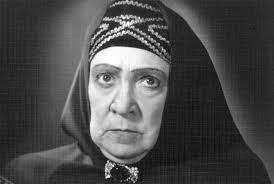 Цитатная характеристика образаиз пьесы А.Н. Островского «Гроза» КабанихаЗадание №2. Составьте цитатный портрет к представленному образу, используя такие понятия, как афиша, ремарка, реплика-самохарактеристика, реплика-характеристика. Соответствующие цитаты выделить маркером.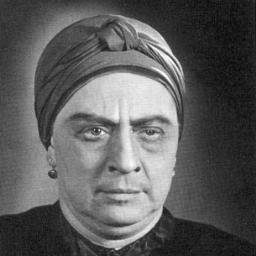 Цитатная характеристика образа из пьесы А.Н. Островского «Гроза» КабанихаЗадание №2. Составьте цитатный портрет к представленному образу, используя такие понятия, как афиша, ремарка, реплика-самохарактеристика, реплика-характеристика. Соответствующие цитаты выделить маркером.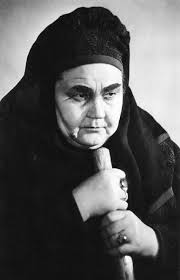 Цитатная характеристика образа из пьесы А.Н. Островского «Гроза» КабанихаЗадание №2. Составьте цитатный портрет к представленному образу, используя такие понятия, как афиша, ремарка, реплика-самохарактеристика, реплика-характеристика. Соответствующие цитаты выделить маркером.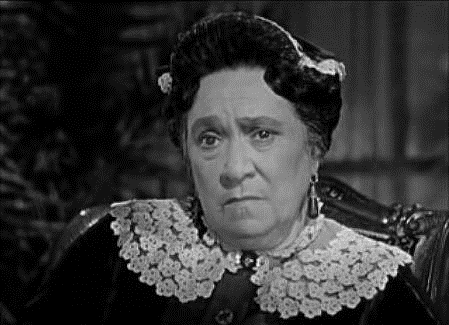 Цитатная характеристика образаиз пьесы А.Н. Островского «Гроза» КабанихаТЕХНОЛОГИЧЕСКАЯ КАРТА УРОКАТЕХНОЛОГИЧЕСКАЯ КАРТА УРОКАТЕХНОЛОГИЧЕСКАЯ КАРТА УРОКАТЕХНОЛОГИЧЕСКАЯ КАРТА УРОКАТЕХНОЛОГИЧЕСКАЯ КАРТА УРОКАТЕХНОЛОГИЧЕСКАЯ КАРТА УРОКАТЕХНОЛОГИЧЕСКАЯ КАРТА УРОКАТЕХНОЛОГИЧЕСКАЯ КАРТА УРОКАТЕХНОЛОГИЧЕСКАЯ КАРТА УРОКА№п.пЭтапы урокаЗадачи, решаемые на этапеЗадачи, решаемые на этапеЗадачи, решаемые на этапеСодержание этапаФормируемые  УУДОжидаемый результатФормы обучения, методы, средства обученияФормы обучения, методы, средства обучения1233345677Организационный этапНачало урока(1 мин) Создать позитивную атмосферу для учебной деятельностиСоздать позитивную атмосферу для учебной деятельностиСоздать позитивную атмосферу для учебной деятельностиПриветствие.Доброжелательное отношение к окружающим.Умение принимать познавательную цель, сохранять ее при выполнении учебных действий, регулировать весь процесс их выполнения и четко выполнять требования познавательной задачиГотовность к уроку.Высокий уровень мотивации к получению знаний по темеСлово педагогаСлово педагога1.1Настрой на работу (5мин)Акцентировать внимание на рассматриваемых вопросах, на раздаточный материал, листы взаимооценкиАкцентировать внимание на рассматриваемых вопросах, на раздаточный материал, листы взаимооценкиАкцентировать внимание на рассматриваемых вопросах, на раздаточный материал, листы взаимооценкиПросмотр слайд-фильма.Через ассоциации выйти на тему, обозначить значимость рассматриваемых вопросовДоброжелательное отношение к окружающим.Умение принимать познавательную цель, сохранять ее при выполнении учебных действий, регулировать весь процесс их выполнения и четко выполнять требования познавательной задачиОсознание практической значимости темы занятия.Прием-вызов через ассоциации.Беседа. Презентация. Наблюдение.Ответно-вопросная форма работы.Показ слайдов.Прием-вызов через ассоциации.Беседа. Презентация. Наблюдение.Ответно-вопросная форма работы.Показ слайдов.12333456771.2Целеполагание(1мин)Определить цели урокаОпределить цели урокаОпределить цели урокаФормулировка иель урока. Настроить обучающихся на работу в микрогруппах.  -Умение принимать познавательную цель, сохранять ее при выполнении учебных действий, регулировать весь процесс их выполнения и четко выполнять требования познавательной задачи-Умение общаться и взаимодействовать с партнерами по совместной деятельности или обмену информацией. -Умение организовывать и планировать учебное сотрудничество с преподавателем и сверстниками. Работать в группе.Понимание цели и конечного результата деятельности на урокеБеседаНаблюдениеСлово педагога.БеседаНаблюдениеСлово педагога.22.1Основной этап1 отделение урока(15 минут)Изучение новых понятийВыявление и определение литературных понятий(афиша, реплика-самохарактеристика, реплика- характеристика, ремарка) с помощью представленного материалаВыявление и определение литературных понятий(афиша, реплика-самохарактеристика, реплика- характеристика, ремарка) с помощью представленного материалаВыявление и определение литературных понятий(афиша, реплика-самохарактеристика, реплика- характеристика, ремарка) с помощью представленного материалаПредставление литературного понятия в индивидуальном выступлении-Умение принимать познавательную цель, сохранять ее при выполнении учебных действий, регулировать весь процесс их выполнения и четко выполнять требования познавательной задачи-Умение общаться и взаимодействовать с партнерами по совместной деятельности или обмену информацией. -Умение организовывать и планировать учебное сотрудничество с преподавателем и сверстниками. Работать в группе.Готовность к выполнению заданий:обсуждению поставленных вопросов в группе ответам на вопросы Умение отстаивать свою точку зренияВыполненные задания в тетрадиОценивать результат своей деятельности. Заполненные оценочные листы.   Ролевая игра, прием зигзаг, дискуссия, анализ текста, текст с пропусками, беседа. Наблюдение.Ролевая игра, прием зигзаг, дискуссия, анализ текста, текст с пропусками, беседа. Наблюдение.12333456772.2АнтрактИзменение состава групп(1 мин)АнтрактИзменение состава групп(1 мин)Перемещение групп с целью перехода в другой этап деятельностиПеремещение групп с целью перехода в другой этап деятельностиОбучающиеся меняются местамиУмение принимать познавательную цель, сохранять ее при выполнении учебных действий, регулировать весь процесс их выполнения и четко выполнять требования познавательной задачиУмение быстро реагировать на заданное и четко организовать свою работу в группе. Изменение состава группНаблюдение 2.32 отделение урока Обобщение и систематизациизнаний(7мин)2 отделение урока Обобщение и систематизациизнаний(7мин)Применение знаний на практикеПрименение знаний на практикеСоставление цитатного портрета с помощью изученного материала и его пониманияУмение вести диалог на основе равноправных отношений и взаимного уважения и принятия.Умение принимать познавательную цель, сохранять ее при выполнении учебных действий, регулировать весь процесс их выполнения и четко выполнять требования познавательной задачиЗаполненный цитатный портрет (рабочая тетрадь)Прием- мозайкаСлово педагога122334567Умение общаться и взаимодействовать с партнерами по совместной деятельности или обмену информацией. Умение организовывать и планировать учебное сотрудничество с учителем и сверстниками. Работать в группе.Умение выбирать смысловые единицы текста и устанавливать отношения между ними. Определять основную и второстепенную информацию.2.42 отделение урока Выход на интерпретацию (2 мин)2 отделение урока Выход на интерпретацию (2 мин)2 отделение урока Выход на интерпретацию (2 мин)Продемонстрировать обучающимся единый подход к построению литературной пьесы и возможности ее представление в сценическом формате Сравнительный анализ портретов героев из разных спектаклейУмение выбирать смысловые единицы текста и устанавливать отношения между ними. Определять основную и второстепенную информацию.Рассуждение обучающихся над образами героевРабота с презентациейбеседаРабота с презентациейбеседа2.5 Рефлексия( 1 мин)Рефлексия( 1 мин)Рефлексия( 1 мин)Определить уровень удовлетворённости учебной деятельностьюОрганизация обратной связи Позитивная моральная взаимооценкаПоложительный отзыв об уроке. НаблюдениеНаблюдение  3.Заключительный этапОценивание  (3 мин)Заключительный этапОценивание  (3 мин)Заключительный этапОценивание  (3 мин)Определить результативность деятельности на уроке, оценить уровень сформированности универсальных учебных действийОбучающиеся оценивают свою работу, суммируя баллы-Положительный отзыв об уроке.БеседаСлово педагогаБеседаСлово педагогаАфишаРемаркаРеплики-самохарактеристикаРеплики-характеристикиСавел Прокофьевич Дико́й, купец, значительное лицо в городе 1.(посмотрев на Бориса). (Уходя.) (Плюет и уходит.) (Кулигину.) (С сердцем.) (гордо) (с гневом). (топнув ногой)- А кто ж мне запретит!- Что я, под началом, что ль, у кого?- Ну так что ж, что я воин? Ну что ж из этого?- Ну, значит, они и должны мне покоряться. А то я, что ли, покоряться стану!- Ведь уж знаю, что надо отдать, а все добром не могу. Друг ты мне, и я тебе должен отдать, а приди ты у меня просить -- обругаю. Я отдам, отдам, а обругаю. Потому, только заикнись мне о деньгах, у меня всю нутренную разжигать станет; всю нутренную вот разжигает, да и только; ну, и в те поры ни за что обругаю человека.- Да что ты ко мне лезешь со всяким вздором! Может, я с тобой и говорить-то не хочу. Ты должен был прежде узнать, в расположении ли я тебя слушать, дурака, или нет. - Отчет, что ли, я стану тебе давать! Я и поважней тебя никому отчета не даю. Хочу так думать о тебе, так и думаю. Для других ты честный человек, а я думаю, что ты разбойник, вот и все. Что ж ты, судиться, что ли, со мной будешь? Так ты знай, что ты червяк. Захочу -- помилую, захочу -- раздавлю- Ему везде место. Боится, что ль, он кого! - Уж такого-то ругателя, как у нас Савел Прокофьич, поискать еще! Ни за что человека оборвет. - Пронзительный мужик!- Как с цепи сорвался! 
- Унять-то его некому, вот он и воюет!- У него уж такое заведение. У нас никто и пикнуть не смей о жалованье, изругает на чем свет стоит. - Кто ж ему угодит, коли у него вся жизнь основана на ругательстве? А уж пуще всего из-за денег; ни одного расчета без брани не обходится. Другой рад от своего отступиться, только бы унялся. А беда, как его поутру кто-нибудь рассердит! Целый день ко всем придирается.- Да нешто убережешься! Попал на базар, вот и конец! Всех мужиков переругает. Хоть в убыток проси, без брани все-таки не отойдет. А потом и пошел на весь день. - Одно слово: воин! 
- Еще какой воин-то!- Да кому ж там воевать-то? Ведь ты один только там воин-то и есть.- Уж немало я дивлюсь на тебя: столько у тебя народу в доме, а на тебя на одного угодить не могут.- Нет над тобой старших, вот ты и куражишься.- Ты, коли видишь, что просить у тебя чего-нибудь хотят, ты возьмешь да нарочно из своих на кого-нибудь и накинешься, чтобы рассердиться; потому что ты знаешь, что к тебе сердитому никто уж не пойдет.- Силы у вас, ваше степенство, много; АфишаРемаркаРеплики-самохарактеристикаРеплики-характеристикиСавел Прокофьевич Дико́й, купец, значительное лицо в городе 1.(посмотрев на Бориса). (Уходя.) (Плюет и уходит.) (Кулигину.) (С сердцем.) (гордо) (с гневом). (топнув ногой)- А кто ж мне запретит!- Что я, под началом, что ль, у кого?- Ну так что ж, что я воин? Ну что ж из этого?- Ну, значит, они и должны мне покоряться. А то я, что ли, покоряться стану!- Ведь уж знаю, что надо отдать, а все добром не могу. Друг ты мне, и я тебе должен отдать, а приди ты у меня просить -- обругаю. Я отдам, отдам, а обругаю. Потому, только заикнись мне о деньгах, у меня всю нутренную разжигать станет; всю нутренную вот разжигает, да и только; ну, и в те поры ни за что обругаю человека.- Да что ты ко мне лезешь со всяким вздором! Может, я с тобой и говорить-то не хочу. Ты должен был прежде узнать, в расположении ли я тебя слушать, дурака, или нет. - Отчет, что ли, я стану тебе давать! Я и поважней тебя никому отчета не даю. Хочу так думать о тебе, так и думаю. Для других ты честный человек, а я думаю, что ты разбойник, вот и все. Что ж ты, судиться, что ли, со мной будешь? Так ты знай, что ты червяк. Захочу -- помилую, захочу -- раздавлю- Ему везде место. Боится, что ль, он кого! - Уж такого-то ругателя, как у нас Савел Прокофьич, поискать еще! Ни за что человека оборвет. - Пронзительный мужик!- Как с цепи сорвался! 
- Унять-то его некому, вот он и воюет!- У него уж такое заведение. У нас никто и пикнуть не смей о жалованье, изругает на чем свет стоит. - Кто ж ему угодит, коли у него вся жизнь основана на ругательстве? А уж пуще всего из-за денег; ни одного расчета без брани не обходится. Другой рад от своего отступиться, только бы унялся. А беда, как его поутру кто-нибудь рассердит! Целый день ко всем придирается.- Да нешто убережешься! Попал на базар, вот и конец! Всех мужиков переругает. Хоть в убыток проси, без брани все-таки не отойдет. А потом и пошел на весь день. - Одно слово: воин! 
- Еще какой воин-то!- Да кому ж там воевать-то? Ведь ты один только там воин-то и есть.- Уж немало я дивлюсь на тебя: столько у тебя народу в доме, а на тебя на одного угодить не могут.- Нет над тобой старших, вот ты и куражишься.- Ты, коли видишь, что просить у тебя чего-нибудь хотят, ты возьмешь да нарочно из своих на кого-нибудь и накинешься, чтобы рассердиться; потому что ты знаешь, что к тебе сердитому никто уж не пойдет.- Силы у вас, ваше степенство, много; АфишаРемаркаРеплики-самохарактеристикаРеплики-характеристикиСавел Прокофьевич Дико́й, купец, значительное лицо в городе 1.(посмотрев на Бориса). (Уходя.) (Плюет и уходит.) (Кулигину.) (С сердцем.) (гордо) (с гневом). (топнув ногой)- А кто ж мне запретит!- Что я, под началом, что ль, у кого?- Ну так что ж, что я воин? Ну что ж из этого?- Ну, значит, они и должны мне покоряться. А то я, что ли, покоряться стану!- Ведь уж знаю, что надо отдать, а все добром не могу. Друг ты мне, и я тебе должен отдать, а приди ты у меня просить -- обругаю. Я отдам, отдам, а обругаю. Потому, только заикнись мне о деньгах, у меня всю нутренную разжигать станет; всю нутренную вот разжигает, да и только; ну, и в те поры ни за что обругаю человека.- Да что ты ко мне лезешь со всяким вздором! Может, я с тобой и говорить-то не хочу. Ты должен был прежде узнать, в расположении ли я тебя слушать, дурака, или нет. - Отчет, что ли, я стану тебе давать! Я и поважней тебя никому отчета не даю. Хочу так думать о тебе, так и думаю. Для других ты честный человек, а я думаю, что ты разбойник, вот и все. Что ж ты, судиться, что ли, со мной будешь? Так ты знай, что ты червяк. Захочу -- помилую, захочу -- раздавлю- Ему везде место. Боится, что ль, он кого! - Уж такого-то ругателя, как у нас Савел Прокофьич, поискать еще! Ни за что человека оборвет. - Пронзительный мужик!- Как с цепи сорвался! 
- Унять-то его некому, вот он и воюет!- У него уж такое заведение. У нас никто и пикнуть не смей о жалованье, изругает на чем свет стоит. - Кто ж ему угодит, коли у него вся жизнь основана на ругательстве? А уж пуще всего из-за денег; ни одного расчета без брани не обходится. Другой рад от своего отступиться, только бы унялся. А беда, как его поутру кто-нибудь рассердит! Целый день ко всем придирается.- Да нешто убережешься! Попал на базар, вот и конец! Всех мужиков переругает. Хоть в убыток проси, без брани все-таки не отойдет. А потом и пошел на весь день. - Одно слово: воин! 
- Еще какой воин-то!- Да кому ж там воевать-то? Ведь ты один только там воин-то и есть.- Уж немало я дивлюсь на тебя: столько у тебя народу в доме, а на тебя на одного угодить не могут.- Нет над тобой старших, вот ты и куражишься.- Ты, коли видишь, что просить у тебя чего-нибудь хотят, ты возьмешь да нарочно из своих на кого-нибудь и накинешься, чтобы рассердиться; потому что ты знаешь, что к тебе сердитому никто уж не пойдет.- Силы у вас, ваше степенство, много; АфишаРемаркаРеплики-самохарактеристикаРеплики-характеристикиСавел Прокофьевич Дико́й, купец, значительное лицо в городе 1.(посмотрев на Бориса). (Уходя.) (Плюет и уходит.) (Кулигину.) (С сердцем.) (гордо) (с гневом). (топнув ногой)- А кто ж мне запретит!- Что я, под началом, что ль, у кого?- Ну так что ж, что я воин? Ну что ж из этого?- Ну, значит, они и должны мне покоряться. А то я, что ли, покоряться стану!- Ведь уж знаю, что надо отдать, а все добром не могу. Друг ты мне, и я тебе должен отдать, а приди ты у меня просить -- обругаю. Я отдам, отдам, а обругаю. Потому, только заикнись мне о деньгах, у меня всю нутренную разжигать станет; всю нутренную вот разжигает, да и только; ну, и в те поры ни за что обругаю человека.- Да что ты ко мне лезешь со всяким вздором! Может, я с тобой и говорить-то не хочу. Ты должен был прежде узнать, в расположении ли я тебя слушать, дурака, или нет. - Отчет, что ли, я стану тебе давать! Я и поважней тебя никому отчета не даю. Хочу так думать о тебе, так и думаю. Для других ты честный человек, а я думаю, что ты разбойник, вот и все. Что ж ты, судиться, что ли, со мной будешь? Так ты знай, что ты червяк. Захочу -- помилую, захочу -- раздавлю- Ему везде место. Боится, что ль, он кого! - Уж такого-то ругателя, как у нас Савел Прокофьич, поискать еще! Ни за что человека оборвет. - Пронзительный мужик!- Как с цепи сорвался! 
- Унять-то его некому, вот он и воюет!- У него уж такое заведение. У нас никто и пикнуть не смей о жалованье, изругает на чем свет стоит. - Кто ж ему угодит, коли у него вся жизнь основана на ругательстве? А уж пуще всего из-за денег; ни одного расчета без брани не обходится. Другой рад от своего отступиться, только бы унялся. А беда, как его поутру кто-нибудь рассердит! Целый день ко всем придирается.- Да нешто убережешься! Попал на базар, вот и конец! Всех мужиков переругает. Хоть в убыток проси, без брани все-таки не отойдет. А потом и пошел на весь день. - Одно слово: воин! 
- Еще какой воин-то!- Да кому ж там воевать-то? Ведь ты один только там воин-то и есть.- Уж немало я дивлюсь на тебя: столько у тебя народу в доме, а на тебя на одного угодить не могут.- Нет над тобой старших, вот ты и куражишься.- Ты, коли видишь, что просить у тебя чего-нибудь хотят, ты возьмешь да нарочно из своих на кого-нибудь и накинешься, чтобы рассердиться; потому что ты знаешь, что к тебе сердитому никто уж не пойдет.- Силы у вас, ваше степенство, много; 